                             МДОУ «Детский сад №122 комбинированного вида»Конспект итогового занятияпо дополнительному образованию «Говорим правильно»«Путешествие в Страну правильной речи»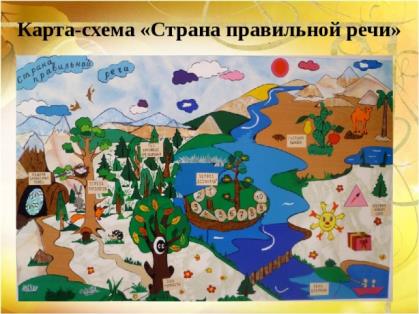                                   Подготовила и провела:                                Учитель-логопед 1кв. кат.                                               Мишкина Екатерина Александровна                                                      Саранск-2022Цель: Систематизировать полученные знания детей  на занятиях по дополнительному образованию.Задачи:Образовательные:Учить детей грамматически правильной речи.Учить детей определять количество слогов в словах.Коррекционно-развивающие:Формировать произвольные, координированные движения органов артикуляции.Укреплять мышцы артикуляционного аппарата. Расширять предметный словарь детей по лексическим темам.Развитие мыслительные операции (анализ и синтез), память и внимание.Развивать движения кистей и пальцев рук, в том числе и общей моторики. Способствовать развитию правильного физиологического и речевого дыхания; Развивать фонематический слух.Воспитательные:Воспитывать чувства самоконтроля за своей речью.Материалы и оборудование: мяч, предметные картинки по обобщающим понятиям  , «Антонимы», комплексы артикуляционных упражнений,   су-джок шарики на каждого ребенка, раздаточный материал для работы по слоговой структуре слов, пособия  для дыхательного упражнения, наклейки, ( по количеству детей),картинки корабля, мыши и щенка, колонка,  для музыки.                                                                  Ход занятияВводная часть.Музыкальное приветствие.  ( Е.Железнова «Ну-ка все, встали в круг…»)  Учитель-логопед: – Ребята, сегодня к нам на занятие пришли гости, они улыбаются вам. И вы улыбнитесь гостям. (Установление эмоционального контакта). Становитесь дети в круг. Крепко за руки возьмемся И друг другу улыбнемся. Игра «Назови свое имя ласково»Дети, для чего нужно правильно говорить? Дети. — Чтобы общаться с другими людьми, - Чтобы общаться друг с другом, - Чтобы понимать друг друга. Да, дети, красивую речь приятно слушать. Основная часть.Учитель-логопед: Дети, а вы хотите отправиться в путешествие в страну «Красивой и правильной речи»? Чтобы попасть в эту страну, нужно подготовить наши язычки. Артикуляционная гимнастика. Раз – окошечко открыли.Два – мы дудочку купили. Три – в улыбке наши губки. На четыре чистим зубки. Пять – мы моем потолок. Шесть – лошадка «скок да скок». Семь – варенье очень любим. Восемь – горку делать будем. Девять – дружно мы болтаем. Десять – ротик закрываем. Вот наши язычки подготовлены к работе. Страна «Красивой и правильной речи» находится за высокими горами, за глубокими морями, на другом краю земли. И поплывем мы в эту чудную страну на транспорте. А на каком отгадаем мы загадку.По морям и по волнам
Его водит капитан.
Я буду вашим капитаном. Приглашаю вас на корабль. Мы отправляемся в плавание. Ребята, а как нужно помочь нашему кораблю ,чтобы он поплыл быстрее? Дети: Сделать ветерок. Дыхательное  упражнение «Ветерок» Помогут нам в этом наши дыхательные тренажеры .Вытяните губы вперед трубочкой и дуйте на моторчик. По волнам корабль плывёт. Ты вдохни, надуй живот. А теперь ты выдыхай И кораблик подгоняй. Дети делают вдох и выдох по 3 раза. - воздух набираем через нос, выдох через рот, плечи не поднимаются; - выдох должен быть длительным, плавным; - ребенок не должен надувать щеки; Учитель-логопед: Молодцы ребята! Вы старались, и у вас получился сильный ветер. И вот мы приплыли уже к «Острову звуков», где нас ждут много интересных игр. Много звуков есть на свете: Шелест листьев, плеск волны, А бывают звуки речи Мы их точно знать должны! Речевая игра «Добавь звук» Послушайте стихотворение «Разные звуки» и дополните его. Где-то собаки рычали: р-р-р-р В комнате мухи жужжали: ж-ж-ж-ж. Мимо машины бежали: тр-р-р-р. В небе далеком гудел самолет: л-л-л-л. Свистели от ветра все поезда: с-с-с-с. Перекликались в ночи поезда: ч-ч-ч-ч-ч. Листья под ветром шумели: ш-ш-ш-ш. А комары все пели: з-з-з-з-з. Скажем вместе: Чики — чики –чики — чок! Стал послушный язычок!  Игра с мячом «Назови словечко» Учитель-логопед бросает мяч и  называет звук. Задача ребенка придумать слово на этот звук.Нас встречает город Скороговорок.Посмотрите  кто изображен на картинке? (мыши) О них есть такая скороговорка: «Шесть мышат в шалаше шуршат»(Теперь скороговорку расскажем шепотом, стараясь при этом активно работать губами и языком, а затем громко. Проговорите скороговорку медленно, как будто вы спрашиваете, а потом быстрее. (Индивидуальные и хоровые ответы). Два щенка, щека к щеке, щиплют щетку в уголке.Из-за леса, из-за гор едет дедушка Егор.  А мы движемся дальше и оказываемся в городе «Слов и слогов»Игра «Назови одним словом» (обобщающие понятия)Игра «Считаем слоги» дети считают слоги и показывают нужную цифру.Давайте ребята отдохнем:  поиграем с камушками.  Пальчиковая игра с су-джок шарикамиЧтобы чётко говорить нужно с пальцами  дружить. Дети хором произносят слова, катают по ладоням шарик. Этот шарик не  простой, он колючий вот какойБудем шарик мы катать наши ручки разминать.Раз катаем, два катаем и немного нажимаем Игра «Назови наоборот» Картинки вывешиваются на доске.Длинный-короткий,  широкий-узкий,  большой- маленький, грязный-чистый,белый-черный, зима-лето, сладкий-кислый, небо-земля. Заключительная частьВот и закончилось наше путешествие в страну правильной речи.Учитель-логопед: В какой стране мы с вами побывали? На каких островах? Городах? Что вам особенно запомнилось? Что для вас было трудным?За отличную работу я вас награждаю яркими наклейками.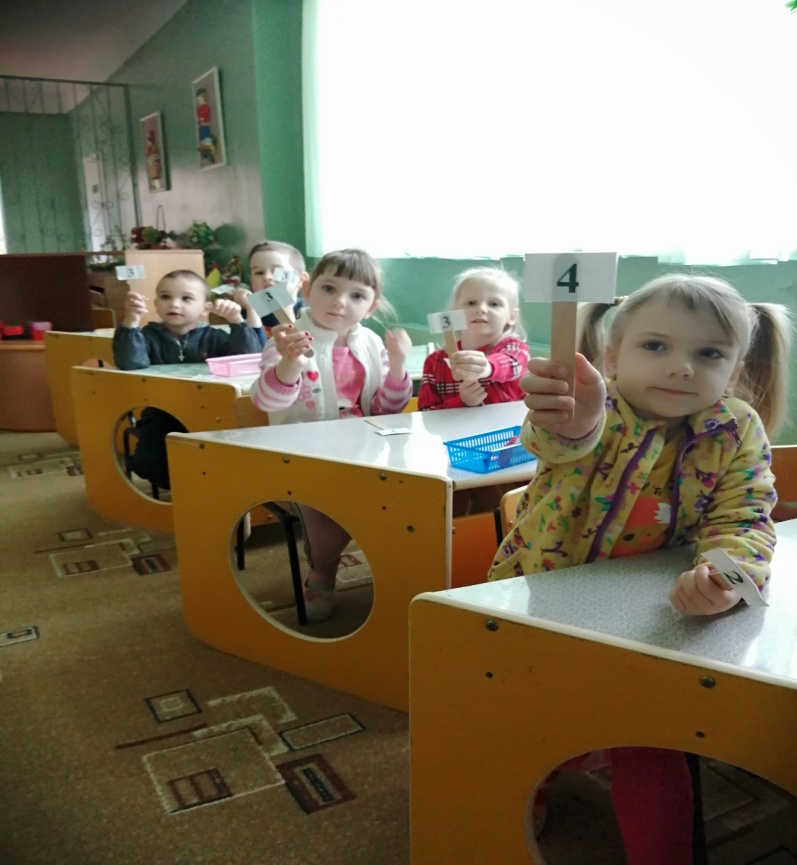 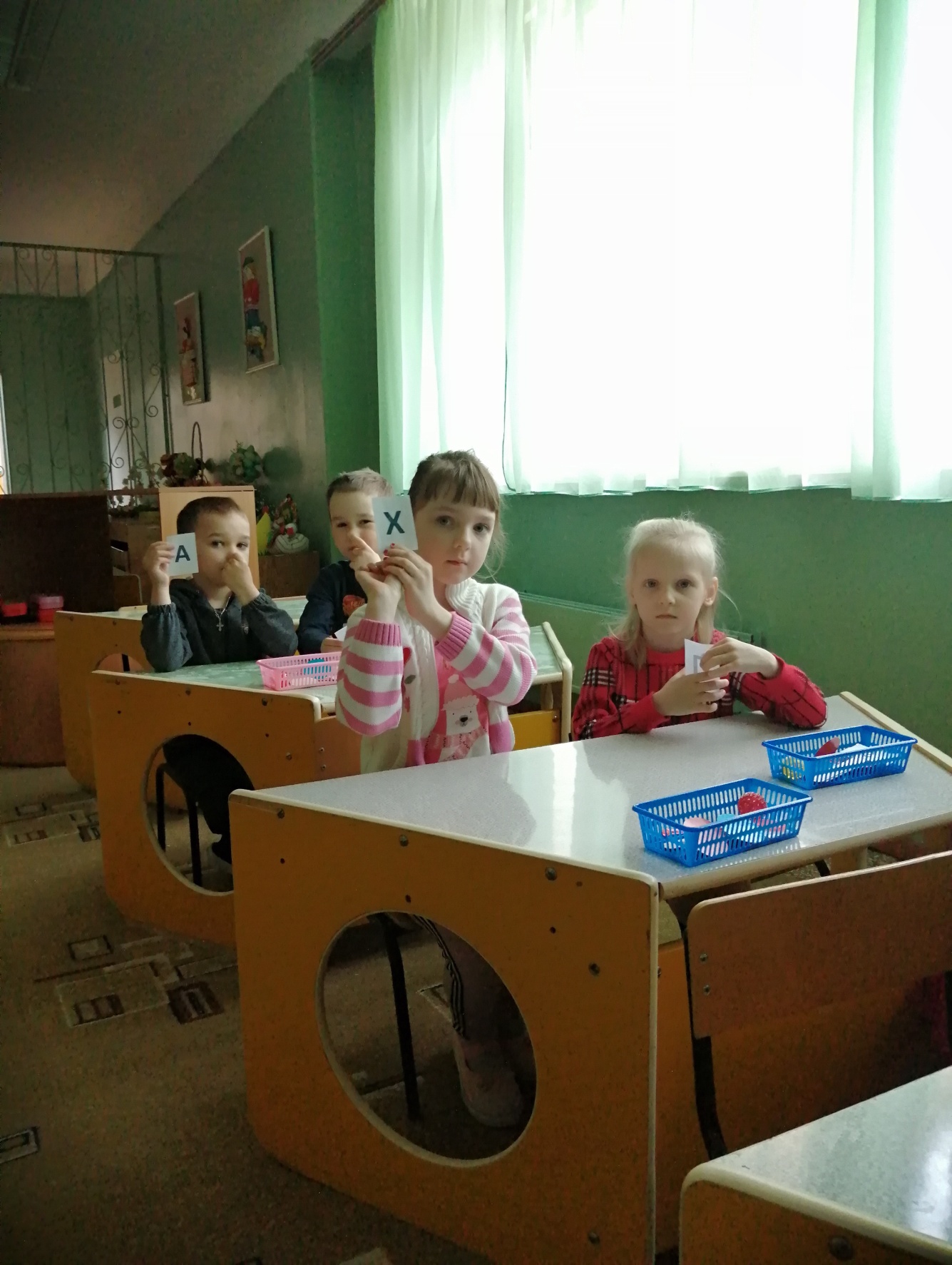 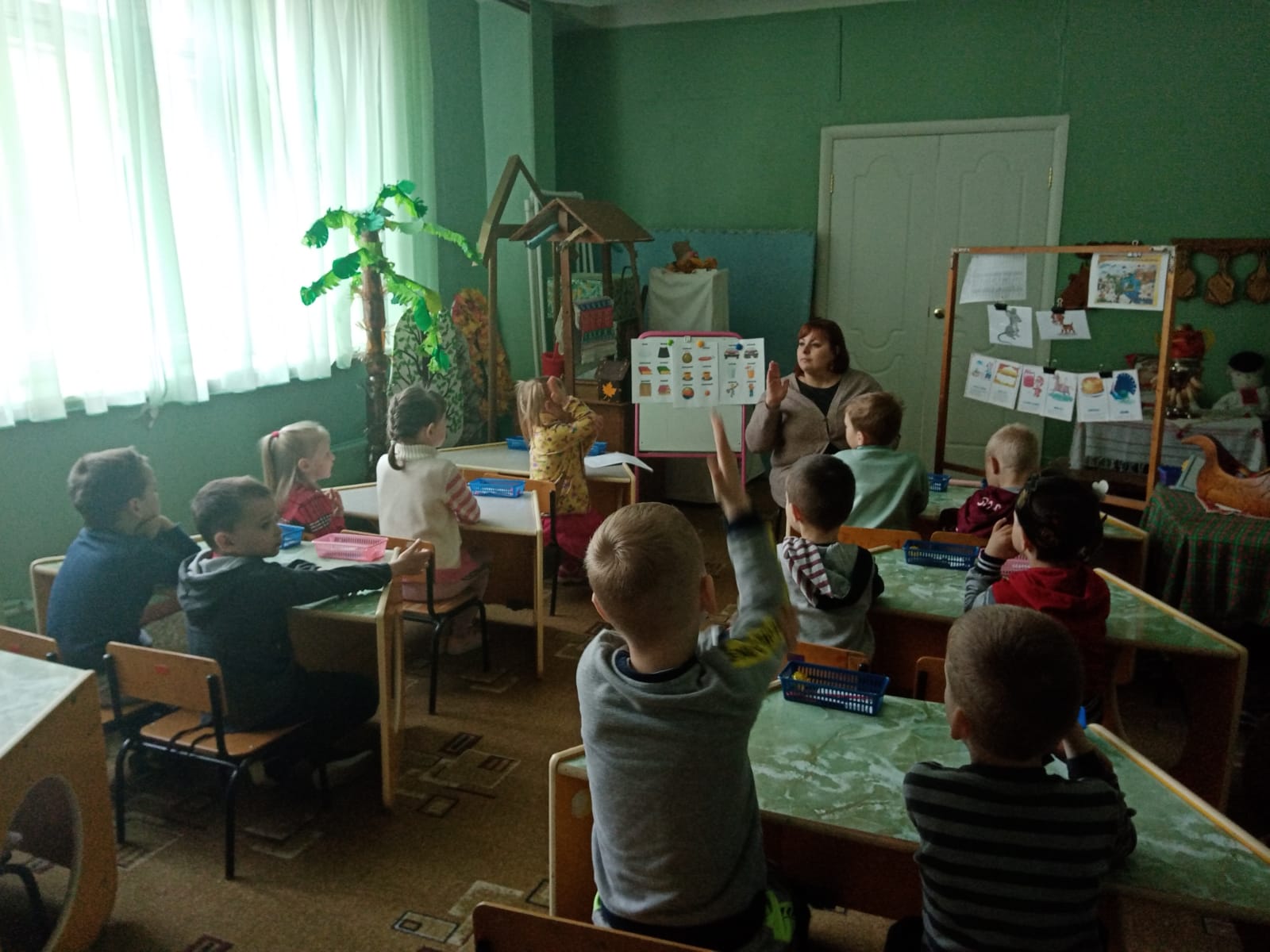 